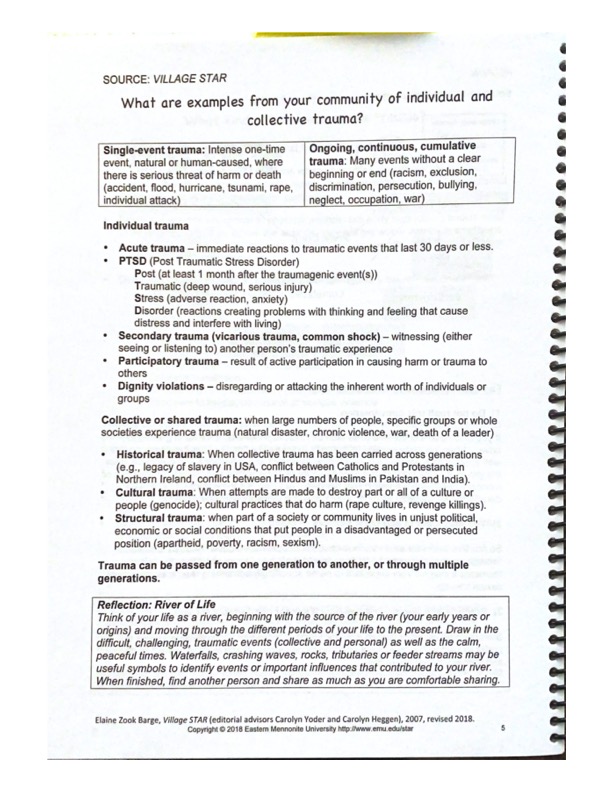 https://www.proqol.org/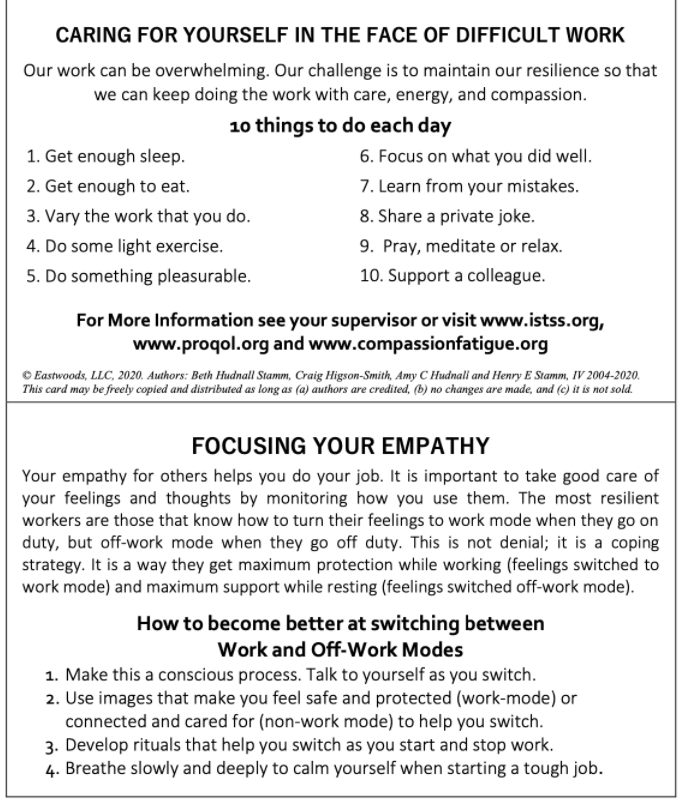 